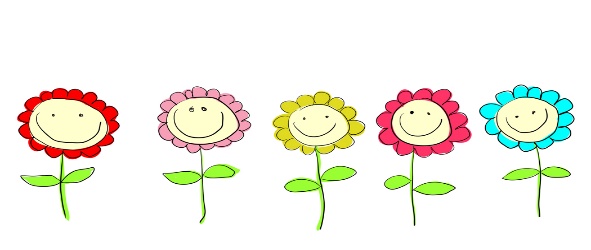 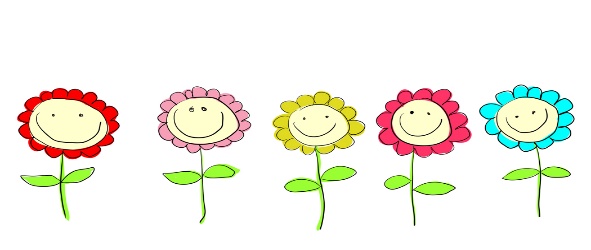 Dear Families,It is hard to believe it is already May and I am writing the last newsletter for the 2021/2022 school year!  Our MMPS staff has had so much enjoyment this year watching your children grow and we thank you for sharing them with us.  For many of you this will be the last preschool newsletter you receive.  We will miss you greatly, but we know your child is ready to move on to their next school adventure!  For those of you returning in the Fall, we look forward to another year of exciting activities, lots of learning and plenty of laughter. Thank you all for choosing MMPS for your child’s early education.Our MMPS families have been so generous this school year in supporting our different activities in the community and at the school.  The generous contributions to our Fall fundraiser, the Christmas Wishing Tree and Teacher Appreciation week were thoughtful and greatly appreciated.  Thank you!!!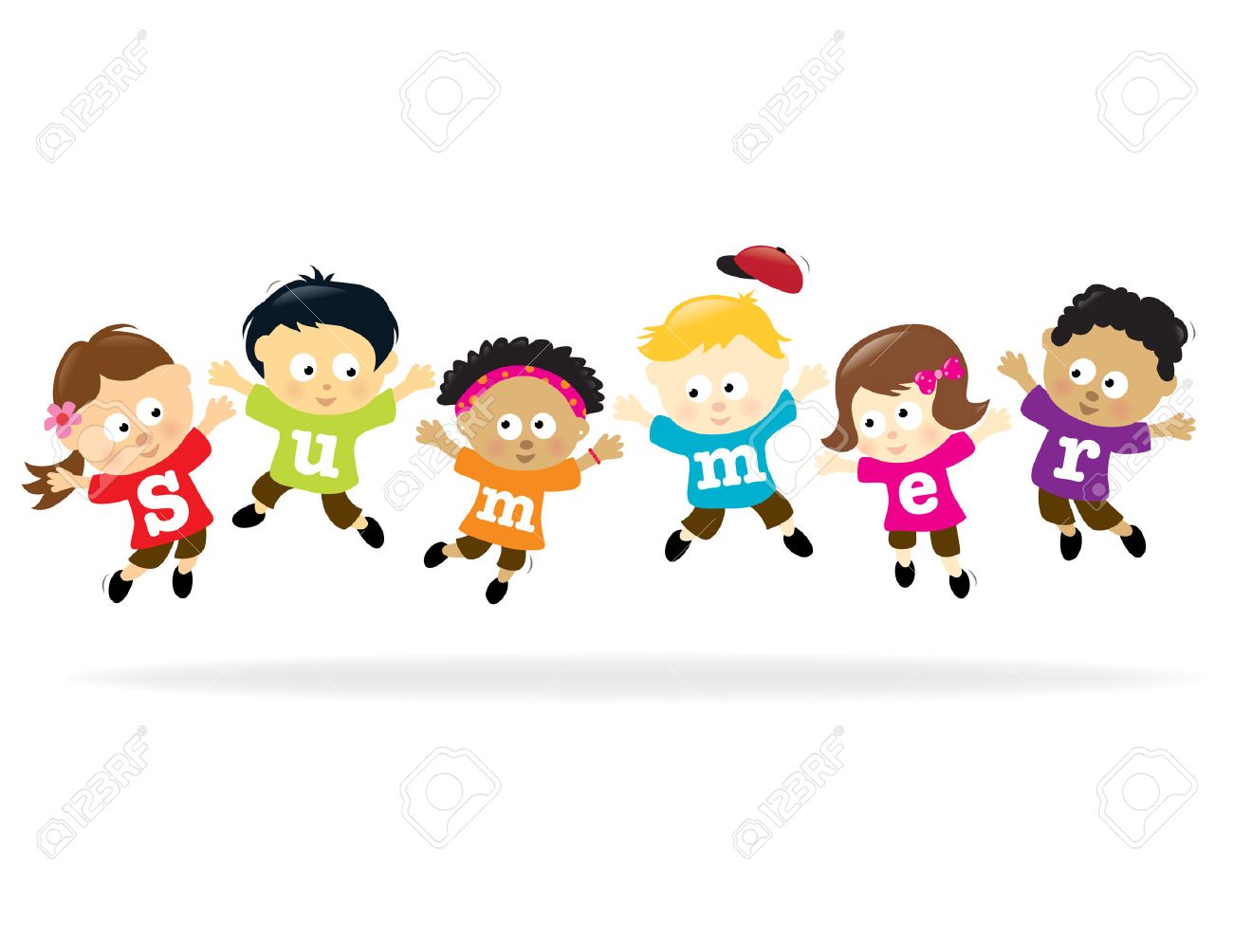 